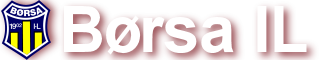 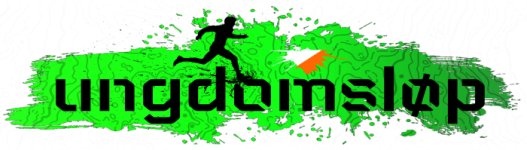 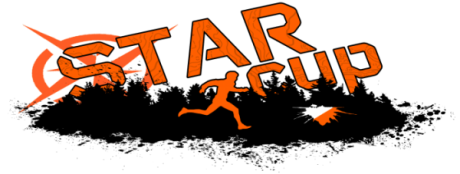 PMVelkommen til Høstløpet Ungdomsløp nr 9 og Finale STAR-cupSamlingsplass:  Skaun Ils anlegg Ramsjøen Arena.  Parkering:  Ved samlingsplass.   Avgift kr 30,-. Startsted: 4 min å gå til jorde NØ for samlingsplass.  Merket fra P-plassStart:Direkte start: Fra kl 11.00 – 12.00 for alle direkteklasser samt Åpne N.  Kart deles ut på forhånd.Individuell start:  Fra kl 11.30  Med startbåser.  Alle nybegynnerklasser, C-klasser  samt 10 – 12 år. Kart deles ut i lagsposen til nybegynnere.Fellesstart:    HUSK Å NULLSTILLE BRIKKE!Kl 12.00:  Fellesstart Ungdomsløpet.  D/H 13-20 år A og BKl 12.15: Fellesstart Star-Cup:  D/ 21 -  og oppoverFellesstartløpere tar kart etter tidsstart.  Merket med ditt startnummer.  Løpere er selv ansvarlig for å ta rett kart!Kart: Nytt kart i år.  Ramsjøen Arena    Målestokk 1:7500.  Ekv:  5 meter.  N-løyper:  Alle N-løyper har et merket parti (rød/hvite bånd) på ca 70 meter fra 1.post og opp til lysløypeStartnummer:   Alle løpere skal ha startnummer.   Utdeles i lagsposen.Kvitteringssystem:  EKT  Klubbene må selv sørge for utlånsbrikker.Backup-lapper:  Utdeles i lagspose, ellers eget ansvar.Sanitærforhold:  WC inne på forsamlingshus.  Piggsko forbudt inne!Terreng: Lettløpt åpent skogsterrengPremieutdeling og Kafe: Inne i Skaun Ils forsamlingshus på samlingsplass.  Premier til alle til og med 20 år.  Delvis premiering i øvrige klasser.Resultater: Blir lagt ut på Eventor.Løpsleder: Brita GabrielsenLøypelegger: John Henry HammerKontrollør: Frode HaugskottVELKOMMENKlasse:Nivå:Lengde:N-åpenN1,5 D 10, H 10N/C1,5 D 11-12 N, H 11-12 NN2,0D 11-12, H 11-12, D 13-16 C, D 70, D 75, D 80,   H 13-16 C, H 75, H 80, Dir CC2,5D 13-14, H 13-14A/B3,0D 13-16 N, D 13-16 NN2,5D 15-16 B, H 15-16 B, Dir BB3,0D 15-16, D 17-20, D 45, D 50, D 60, H 70A3,5D 21, D 35, D 40, H15-16, H 17-20, H 45, H 50,   H 60, Dir AA 4,0H 21, H 35, H 40A6,5